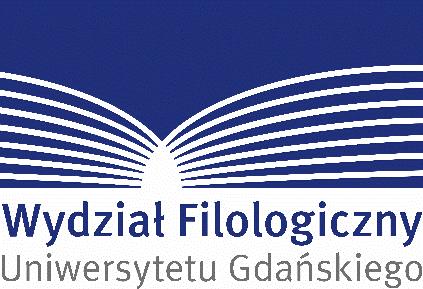 Załącznik nr 2 do Uchwały nr 5/WKW/2021 Wydziałowej Komisji Wyborczej Wydziału Filologicznego UGGdańsk, dnia ..................................Wyrażam zgodę na kandydowanie na członka komisji skrutacyjnej w grupie* …………………………………………………………………………………………………..zatrudnionych na Wydziale Filologicznym UG oraz pełnienie funkcji członka komisji skrutacyjnej w powyższej grupie pracowników Wydziału Filologicznego UG podczas wyborów do Rady Wydziału Filologicznego na kadencję od 3 listopada 2021 r. do 31 sierpnia 2024 r. w pierwszym i drugim terminie wyborczym.Jestem świadoma/świadomy** konieczności mojej fizycznej obecności na Wydziale Filologicznym w celu dopełnienia obowiązków wynikających z funkcji członka komisji skrutacyjnej.Wyrażam zgodę na przetwarzanie moich danych osobowych przez Wydziałową Komisję Wyborczą Wydziału Filologicznego UG w zakresie niezbędnym do przeprowadzenia wyborów............................................ Imię i nazwisko kandydata........................................... Podpis kandydataPodstawa prawna: Art. 23 ust. 1 pkt 1 Ustawy z dnia 29 sierpnia 1997 r. o ochronie danych osobowych (Dz. U. z 2015 r. poz. 2135 i 2281)*należy wpisać właściwą grupę pracowników:- w grupie nauczycieli akademickich nieposiadających tytułu profesora lub dr. hab. - w grupie pracowników niebędących nauczycielami**niepotrzebne skreślić